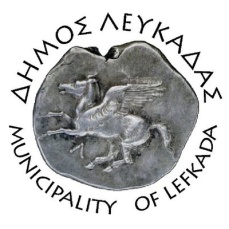 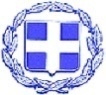 ΕΛΛΗΝΙΚΗ ΔΗΜΟΚΡΑΤΙΑ    ΔΗΜΟΣ ΛΕΥΚΑΔΑΣ  Λευκάδα, 16/2/2023ΔΕΛΤΙΟ ΤΥΠΟΥΕπιπλέον 96.243,54€ σε αντιπλημμυρικά έργα στο δήμο ΛευκάδαςΟ δήμαρχος Λευκάδας Χαράλαμπος Καλός υπέγραψε εργολαβική σύμβαση με τον κ. Λεωνίδα Δρακάτο, ανάδοχο του έργου: «ΚΑΤΑΣΚΕΥΗ ΕΡΓΩΝ ΔΙΕΥΘΕΤΗΣΗΣ ΟΜΒΡΙΩΝ ΔΗΜΟΥ ΛΕΥΚΑΔΑΣ», με προϋπολογισμό: 96.243,54€, και χρηματοδότηση ΣΑΤΑ 2021.Συγκεκριμένα προβλέπονται εργασίες κατασκευής σωληνωτών αγωγών όμβριων υδάτων στις κοινότητες Βλυχού, Σπανοχωρίου, Αγίου Πέτρου και Λευκάδας. Πιο αναλυτικά:ΒλυχόΘα κατασκευαστεί νέο δίκτυο όμβριων υδάτων το οποίο θα ξεκινάει 130 μέτρα νότια του κτιρίου του Αστυνομικού τμήματος Βλυχού. Ο αγωγός που θα τοποθετηθεί είναι διατομής Φ100 και θα εγκιβωτιστεί με σκυρόδεμα. Κατά μήκος του αγωγού θα κατασκευαστούν φρεάτια υδροσυλλογής. Ο νέος αγωγός θα συνδεθεί σε υφιστάμενο δίκτυο όμβριων που θα οδηγεί τα όμβρια στην θάλασσα.ΣπανοχώριΘα κατασκευαστούν δύο φρεάτια από οπλισμένο σκυρόδεμα τα οποία θα συνδεθούν μεταξύ τους με επενδεδυμένη τάφρο σχήματος ανάποδου "Π". Κατάντη παρακείμενης ιδιοκτησίας που πλημμυρίζει εξαιτίας της υπερχείλισης, θα πραγματοποιηθούν εκσκαφές για να μεγαλώσει η τάφρος και στην συνέχεια θα επενδυθεί με σκυρόδεμα. Άγιος ΠέτροςΘα πραγματοποιηθούν εργασίες εκσκαφών για την αποκάλυψη του υφιστάμενου δικτύου σε μήκος 80 μέτρων περίπου και θα αποξηλωθούν οι τσιμεντοσωλήνες. Στην συνέχεια θα τοποθετηθούν νέοι τσιμεντοσωλήνες Φ100 που θα εγκιβωτιστούν με σκυρόδεμα. Κατά μήκος του νέου δικτύου θα κατασκευαστούν φρεάτια υδροσυλλογής. Τέλος θα αποκατασταθεί ο ασφαλτοτάπητας.ΛευκάδαΘα πραγματοποιηθούν εργασίες επέκτασης υφιστάμενου σωληνωτού οχετού με τσιμεντοσωλήνες διατομής Φ100 όπου θα εγκιβωτιστούν με σκυρόδεμα και θα συνδεθούν σε υφιστάμενο κιβωτοειδή οχετό. Το μήκος του νέου δικτύου θα είναι περίπου 40 μέτρα, και κατά μήκος του θα κατασκευαστούν και φρεάτια υδροσυλλογής.Ένα ακόμη ζωτικής σημασίας αντιπλημμυρικό έργο αναμένεται να ξεκινήσει άμεσα στο δήμο Λευκάδας. Ο δήμαρχος Λευκάδας Χαράλαμπος Καλός σε δήλωσή του ανέφερε: «Με τα έργα που υλοποιήθηκαν, υλοποιούνται και δρομολογούνται, ενισχύουμε και θωρακίζουμε τον δήμο μας απέναντι στα πλημμυρικά φαινόμενα, που τόσο είχαν ταλαιπωρήσει τους κατοίκους τα προηγούμενα χρόνια».							ΑΠΟ ΤΟΝ ΔΗΜΟ ΛΕΥΚΑΔΑΣ